Tak wiemy, wiemy - wszyscy przymusowo zostaliśmy w domu - może warto w tym czasie nadrobić zaległości książkowe postaci darmowych audiobooków.  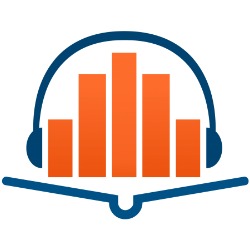 PROPOZYCJE DO SŁUCHANIA - AUDIOBOOKI DLA DZIECIZacznijmy od najmłodszych: http://audio-bajki.pl/ Strona, na której znajdziesz bajki i opowiadania klasyczne, nowoczesne, z całego świata i wiele bajek     edukacyjnych.   http://www.bajkownia.org/bajki-do-sluchania Znajdziecie tu bajki dla dzieci, wierszyki i kołysanki do czytania i do słuchania on-line. Wszystkie bajki
 i wierszyki dla dzieci znajdujące się w serwisie są  darmowe.http://www.yummy.pl/bajkiBiblioteka serwisu YUMMY - :) dla wszystkich twórczych dzieci. Są tu do posłuchania (i to nie tylko
 w polskim języku)  bajki takie jak: np. „Czerwony Kapturek” „Księżniczka na ziarnku grochu”, „Jaś 
i Małgosia”, „Brzydkie kaczątko”.http://bajki-zasypianki.pl/bajki-pomagajki/Znajdziesz tu wiele ciekawych, często z morałem bajek. Ogromną wartością tego portalu są proponowane bajki terapeutyczne (te są do czytania on-line).https://www.bajkowisko.pl/nasze-bajki/Znajdziecie tutaj mnóstwo bajek - słuchowisk. Na portalu zamieszczana jest codziennie nowa „Bajka dnia”Dla starszych: http://wolnelektury.pl/katalog/audiobooki/Strona z lekturami szkolnymi  on-line, a także ogromny zbiór bajek, pieśni, trenów, legend 
i wierszy. Znajdziesz tu audiobooki czytane przez takich aktorów jak Danuta Stenka, Jan Peszek czy Andrzej Chyra. Przyjemnego słuchania dla wszystkich dzieciaków - może przeciążonych w  ostatnim czasie czytaniem informacji, poleceń, treści zadań itp. … i tych, którzy po prostu preferują słuchanie  …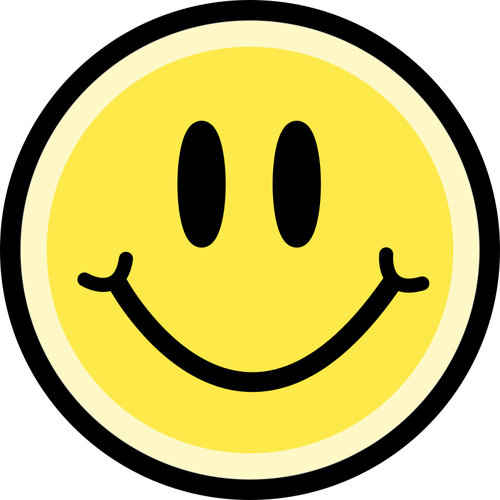                                                                                                            BIBLIOTEKA   SZKOLNA